МБОУ СКОРОДУМОВСКАЯ СОШ
КАМЕНСКОГО РАЙОНА
РОСТОВСКОЙ ОБЛАСТИ                                                           Составила                                                                               учитель  начальных классов                                                            Максимова И. А.Математика "В гостях у семи гномов"Тема урока: «Умножение двузначного числа на однозначное». Цели урока:  Обучающие:Освоить новый алгоритм внетабличного умножения на основе распределительного свойства умножения.Научить умножать двузначное число на однозначное и однозначное на двузначное.Повторить переместительное свойство умножения и свойство умножения суммы на число  Развивающие:Развивать  внимание, память, математическую речь; Развивать у учащихся умения выделять главное, существенное в изучаемом материале; Формировать умения сравнивать, обобщать изучаемые факты и понятия; Развивать  самостоятельность мышления; Развивать познавательный интерес, творческие способности, волю, эмоции.  Воспитательные:Воспитывать культуру поведения; Прививать любовь к математике; Воспитывать умение выслушивать и уважать мнение другого человека.   Задачи урока: Организовать деятельность учащихся по закреплению понятий:  двузначное и однозначное число,  разрядные слагаемые; Создать условия для реализации метода взаимообучения.Оборудование урока: У учителя – компьютер, интерактивная доска, презентации к уроку, раскраска к сказке «Белоснежка и семь гномов», карточки с  заданиями для индивидуальной работы, 3 ларца, математический лабиринт «Помогите гному выбраться из пещеры», магниты,  «золотые монеты» для решения задачи, шапочки для Гномиков, костюм Белоснежки.У  обучающихся  – карточки с изображением смайликов, тетради, простой карандаш.Тип урока: урок  изучения  нового  материала	Вид урока: путешествие в сказкуХод урока:
1. Организационный момент.- Доброе утро, ребята и уважаемые гости! Меня зовут Ирина Анатольевна. Я очень рада встрече с вами. Надеюсь, что сегодняшний урок принесет нам радость общения друг с другом. Садитесь девочки. Садитесь мальчики. У нас урок математики. Учитель: Математику, друзья, не любить никак нельзя. Очень строгая наука, Очень точная наука, Интересная наука – Это математика. 2. Интрига урока. Сообщение темы и целей урока. Учитель читает:У нас сегодня, ребята, не просто урок математики, мы отправляемся с вами в путешествие.- А куда, вы подскажете мне сами!(появляются иллюстрации к сказкам: «Волк и семеро козлят», «Сказка о мертвой царевне и семи богатырях», «Цветик- Семицветик»)Посмотрите на экран.-Что объединяет все эти иллюстрации? (сказки)-Так куда мы с вами отправляемся в путешествие? (в сказку)-Что общего в названии этих сказок? (присутствует в названии число 7)- Вот мы и отправляемся с вами в сказку, в  названии которой есть число 7.А называется она «Белоснежка и семь гномов». На уроке мы научимся умножать двузначное число на однозначное.Наше путешествие в сказку начинается…(играет музыка « В гостях у сказки»)Чтобы попасть в сказку, надо закрыть глаза и произнести волшебные слова: «Сказка, сказка,  появись!  Сказка, сказка, покажись!» (хором)Жили – были Гномики. И вот   мы с вами в домике  Гномиков. А там-то  никого нет.Ночью злая колдунья исполнила свой коварный план и похитила  Гномов. Но вам злая колдунья оставила волшебное письмо.« Я, колдунья, приглашаю вас в свою страну. Мне хочется проверить, чему вы научились, что знаете и умеете. Но не думайте, что ваш путь будет легким и быстрым. Смекалка и находчивость помогут вам найти Гномов и их сокровища»)За  каждое правильно выполненное задание колдунья обещает  вернуть Гнома.Ребята, будем выручать гномов?3.Устный счётЯ предлагаю 5 детям попробовать задобрить колдунью, выполнив правильно задания на карточках.  (5 человек работает по карточкам, остальные с учителем)Таблица умножения (Презентация)Злая колдунья вынуждена возвратить   1 –го  гнома (одеть шапочку)Умножение круглых десятков на число (Презентация) Вот и второго гнома мы возвратили  (одеть шапочку)Представить числа в виде разрядных слагаемых (Презентация) Вы хорошо выполнили задание, злая колдунья вернула 3 –го гнома (одеть шапочку)Решение задачиКолдунья вернёт 4 – го гномика, в том случае, если мы решим задачу.Колдунья решила забрать гномов на целый час, а ребята будут работать на уроке хорошо, и она  освободит   их в 2 раза быстрее. Через какое время злая колдунья освободит  всех гномов? ( через 30 минут)- Почему?Вы правильно решили задачу, поэтому возвращается ещё один гном. (возвращается 4-й  гном, одеть шапочку)Основная часть урока- Откройте тетради, запишите число, классная работа.Объяснение нового материала (работа с медальками)Злая колдунья вместе с гномами похитила и сокровища, которые охраняли гномы.Она похитила 2 ларца по 15 золотых монет в каждом.Сколько  монет похитила колдунья?Если мы сможем узнать, то сможем вернуть сокровища гномам.Как  узнать, сколько монет похитила колдунья?15 Х 2 =Для того чтобы решить задачу, надо двузначное число умножить на однозначное, вспомнив распределительное свойство умножения.15 представим в виде суммы разрядных слагаемых (каких) 10 и 5,Получится пример(10+5) х 2=Первое слагаемое умножим на 2, затем второе слагаемое умножим на это же число, результаты сложим.Какой же ответ этого примера?Какое число мы умножали? (15) Оно какое? (двузначное)На какое число умножали?(2) Оно какое? (однозначное)Получается, мы с вами двузначное число умножали на однозначное.Что же нужно сделать, чтобы умножить двузначное число на однозначное?- Составим алгоритм умножения двузначного числа на однозначное. Алгоритм решения примеров:Заменю двузначное число суммой разрядных слагаемыхПолучу  примерУмножу каждое слагаемое на однозначное число Сложу  результатыНаконец, сокровища гномов  возвращены.ФИЗМИНУТКА ПРО ГНОМОВ   (под музыку)Закрепление изученного материалаСледующего гнома колдунья  связала верёвкой с семью узлами. Давайте их развяжем, чтобы его освободить.Решение примеров на умножение типа: 14Х6=       17Х4=       12Х 8 =      16Х2=     18Х5=     19Х3=     13Х7=       Примеры все решены. Поэтому злая колдунья вынуждена возвратить   5 –го гнома (одеть шапочку)Помогите гному выбраться из пещеры, определив  её площадь.Решение задачи. Пещера имеет прямоугольную  форму. Длина её – 12м. ширина – в 2 раза меньше. Найди  площадь пещеры?- Какую форму имеет пещера? (прямоугольную) - Какова длина пещеры? (12м)-Известна ли ширина пещеры? (нет) - Но что сказано? (ширина пещеры в 2 раза меньше)-Какой вопрос задачи?- Зная длину и то, что ширина в 2 раза меньше, что можем узнать?- Каким действием?- Зная длину и узнав ширину пещеры, что можем узнать?- Каким действием?Запишите решение задачи.12 : 2 = 6(м)12 х 6 =72 (кв. м)Ответ: площадь пещеры 72 кв. мЗадача решена, возвращается  6 – й  гном (одеть шапочку)Задание на вниманиеПоследний гномик заблудился, его нужно спасти. Поможем ему? Его спасёт тот, кто первым найдёт дорогу в пещеру. Вы будете выполнять работу  в паре. Сначала путь найдите  простым карандашом, а затем, как только будет найден правильный путь, его нужно отметьте  фломастером.- А кого у нас ещё не хватает? (Белоснежки)Я прошу выйти  гномов в коридор  и позвать Белоснежку, а ребята помогут седьмому гному.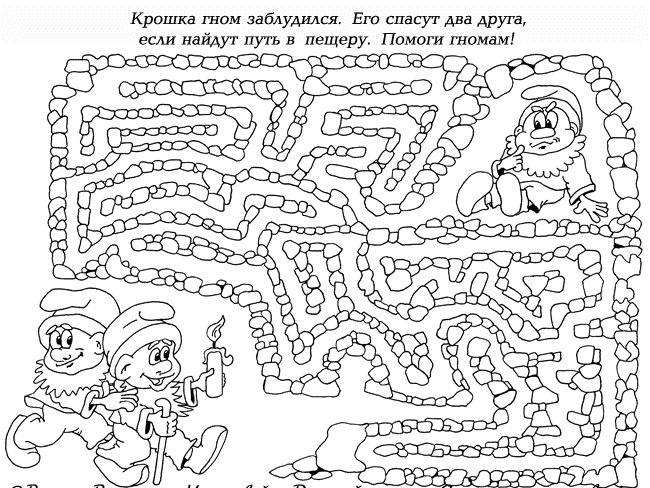 Мы спасли 7 -го  гнома (одеть шапочку)  Звучит музыка. Заходит Белоснежка.        А вот и я. Долго я ждала встречи с вами. Злая волшебница похитила не только вас, дорогие гномы, но и меня. Ну – ка, я  посмотрю, смогли ли вы спасти последнего гнома.Молодцы, вы помогли гномику выйти из пещеры.Я пришла с волшебным ларцом. Два уже у вас есть. А я принесла третий. Вспомните, что же охраняли гномы? (1 ларец – золото, 2 ларец – алмазы, а я вам принесла 3- й ларец)А ведь гномики  неустанно охраняли эти сокровища, особенно третий ларец с самым драгоценным  в нём содержанием. А в третьем ларце находится самое драгоценное.Открывают полученное слово «знания». Ведь недаром говорят: «Знания обретешь – нигде не пропадешь».  5. Подведение итогов урокаЯ думаю, что сегодня на уроке мы хорошо поработали, освободили гномов, Белоснежку, научились умножать двузначные числа на однозначные. Урок не прошёл для вас даром.Я прошу выйти одного гнома.А вы, ребята, если урок вам понравился, то положите в третий ларец жёлтый смайлик, а если нет – розовый.Белоснежка открывает ларец, вывешивает смайлики на доску. 6. Релаксация Я вижу, что урок вам понравился. И я была рада встрече с вами. Поэтому хочу подарить вам волшебные золотые монеты, которые принесут вам удачу.Белоснежка раздаёт медальки детям.Всем присутствующим гостям я тоже дарю  золотые монеты - на удачу. Поздравляю с прошедшими праздниками и Крещением и дарю волшебные конфетки. Съев её, исполнится любое ваше желание.А сейчас Белоснежке  пора возвращаться в сказку. Там её ждёт счастливая жизнь с принцем, а  гномы уйдут  работать в пещеры.А, уходя с урока, каждый из вас может взять на память листочек, который выпал из книги «Белоснежка и семь гномов» и раскрасить его.Самоанализ урока математики в 3 классеТема урока: «Умножение двузначного числа на однозначное». Цели урока:Обучающие:Освоить новый алгоритм внетабличного умножения на основе распределительного свойства умножения.Научить умножать двузначное число на однозначное и однозначное на двузначное.Повторить переместительное свойство умножения и свойство умножения суммы на числоРазвивающие:Развитие внимания, памяти, развитие математической речи; Развитие у учащихся умения выделять главное, существенное в изучаемом материале; Формирование умения сравнивать, обобщать изучаемые факты и понятия; Развитие самостоятельности мышления; Развитие познавательного интереса, творческих способностей, воли, эмоций.Воспитательные:Воспитание культуры поведения; Привитие любви к математике; Воспитыватьумение выслушивать и уважать мнение другого человека.Задачи урока:Организовать деятельность учащихся по закреплению понятий:  двузначное и однозначное число,  разрядные слагаемые; Создать условия для реализации метода взаимообучения.Тип урока: урок  изучение нового  материала	Вид урока: путешествие в сказкуХарактеристика этапов  урока   математики   3   класса 1 .Орг.моментЦель: настроить детей на активную работу на уроке , проверить готовность к уроку.2. Устный счетЦель: повторить и закрепить знания таблицы умножения и деления; умножение круглых десятков на число, умение представлять двузначные числа в виде суммы разрядных слагаемых; решение задач на увеличение и уменьшение числа в несколько раз; развивать умение работать на компьютере, используя тренажеры.       Работа над новым материалом Цель: освоить новый алгоритм внетабличного умножения на основе распределительного свойства умножения, научить умножать двузначное число на однозначное и однозначное на двузначное.4. ФизкультминуткаЦель: профилактика утомления во время выполнения письменной работы для перехода к новой работе на уроке.Закрепление пройденного материала Решение примеровРешение задачиЗадание на внимание6. Итог  урока Цель: подведение и анализ работы учащихся на  уроке .Карточка № 1Запиши ответы выражений:7 Х 7=                 9 х 7=                  5х9=                       8 х 3 = 6 х 6=                 7 х 5=                   8х4=                       9 х 6 = Запиши ответы выражений:35 : 5=              16 : 4=                 48 : 6=                   56 : 7=28 : 7=              12 : 3=                 42 : 6=	            81 : 9=	Ф. И. ученика _____________________________________Карточка № 21. Запиши ответы выражений: 7 Х 6=                 9 х 3 =                  5 х 8 =                    8 х 4 = 6 х 8=                 7 х 7 =                   8 х 7 =                  9 х 6 = Запиши ответы выражений:30 : 5 =              12 : 4=                 42 : 6=                   49 : 7=21 : 7 =              15 : 3=                 54 : 6=	               81 : 9=	Ф. И. ученика _____________________________________